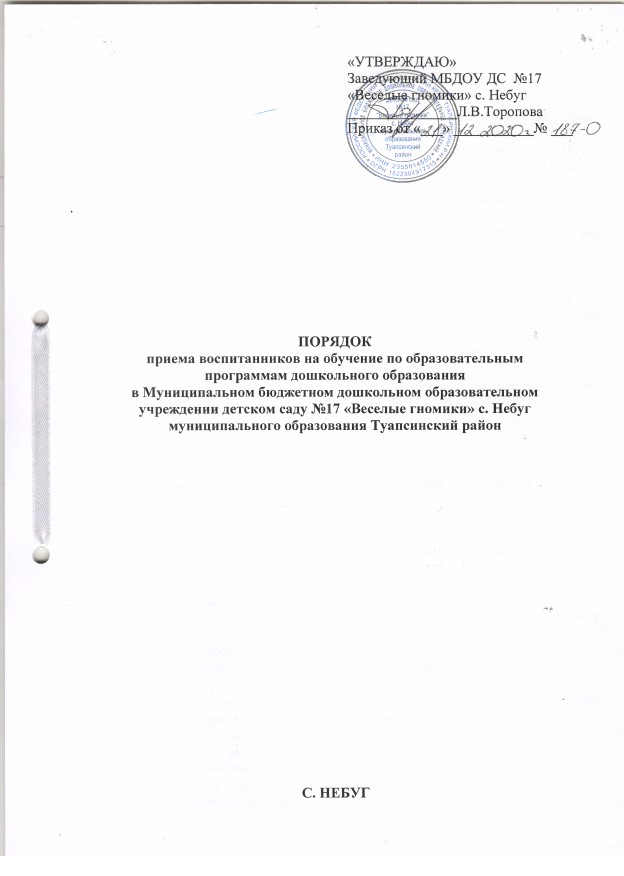 1.Общие положения1.1. Правила приема на обучение по образовательным программам дошкольного образования в Муниципальном бюджетном дошкольном образовательном учреждении детском саду № 17 «Веселые гномики» с. Небуг  муниципального образования Туапсинский район (далее - Правила) разработаны в соответствии с частью 9 статьи 55 Федерального закона от         29 декабря 2012 года № 273-ФЗ «Об образовании в Российской Федерации», приказом Министерства просвещения Российской Федерации от 15.05.2020 г.      № 236 «Об утверждении Порядка приема на обучение по образовательным программам дошкольного образования», приказом Министерства Просвещения Российской Федерации от 08 сентября 2020г. №471 «О внесении изменений в Порядок приема на обучение по образовательным программам   дошкольного образования, утвержденный приказом Министерства просвещения Российской Федерации от 15 мая 2020г. №236, постановлением администрации муниципального образования Туапсинский район от 12.07.2017 года № 1135 «Об утверждении Порядка комплектования муниципальных образовательных организаций Туапсинского района,  реализующих основную образовательную программу дошкольного образования,  при предоставлении администрацией муниципального образования Туапсинский район муниципальной  услуги «Прием заявлений, постановка на учет и зачисление детей в образовательные учреждения, реализующие основную образовательную программу дошкольного образования (детские сады)»,  а также другими федеральными законами, иными нормативными правовыми актами субъектов Российской Федерации, содержащими нормы, регулирующие отношения в сфере образования.1.2. Настоящие Правила приема на обучение по образовательным программам дошкольного образования определяют правила  приема граждан Российской Федерации в Муниципальное бюджетное дошкольное образовательное учреждение детский сад № 17 «Веселые гномики» с. Небуг»  муниципального образования Туапсинский район (далее МБДОУ),  осуществляющее образовательную деятельность по образовательным программам дошкольного образования.1.3. Прием иностранных граждан и лиц без гражданства, в том числе соотечественников за рубежом, в МБДОУ  за счет бюджетных ассигнований федерального бюджета, бюджетов субъектов Российской Федерации и местных бюджетов осуществляется в соответствии с международными договорами Российской Федерации, Федеральным законом от 29 декабря 2012 г. N 273-ФЗ "Об образовании в Российской Федерации" (Собрание законодательства Российской Федерации, 2012, N 53, ст. 7598; 2020, N 9, ст. 1137)1.4. Правила приема в МБДОУ устанавливаются в части, не урегулированной законодательством об образовании, образовательной Организацией самостоятельно.1.5. Правила приема на обучение в МБДОУ обеспечивают прием в МБДОУ всех граждан, имеющих право на получение дошкольного образования и проживающих на территории, за которой закреплена образовательная организация.1.6. Проживающие в одной семье и имеющие общее место жительства дети имеют право преимущественного приема в МБДОУ, если в нем обучаются их братья и (или) сестры.1.7.  В приеме в МБДОУ может быть отказано только по причине отсутствия в ней свободных мест, за исключением случаев, предусмотренных статьей 88 Федерального закона от 29 декабря 2012 г. N 273-ФЗ "Об образовании в Российской Федерации" (Собрание законодательства Российской Федерации, 2012, N 53, ст. 7598; 2019, N 30, ст. 4134). В случае отсутствия мест в МБДОУ родители (законные представители) ребенка для решения вопроса о его устройстве в другую общеобразовательную организацию обращаются непосредственно в орган исполнительной власти субъекта Российской Федерации, осуществляющий государственное управление в сфере образования, или орган местного самоуправления, осуществляющий управление в сфере образования. 2. Правила приема на обучение по образовательным программам дошкольного образования2.1. Прием детей на обучение в МБДОУ, осуществляющую образовательную деятельность по образовательным программам дошкольного образования, проводится на принципах равных условий приема для всех поступающих, имеющих право на получение дошкольного образования, за исключением лиц, которым в соответствии с Федеральным законом от 29 декабря 2012 года № 273-ФЗ «Об образовании в Российской Федерации» представлены особые права при приеме на обучение.2.2. Ежегодное комплектование осуществляется на основании заявок руководителя о наличии вакантных мест в МБДОУ. Руководитель МБДОУ ежегодно издает приказ о комплектовании по состоянию на 1 сентября текущего года. Формирование групп осуществляется руководителем МБДОУ в соответствии с установленными санитарно-эпидемиологическими требованиями к устройству, содержанию и организации режима работы дошкольных образовательных организаций.2.3. Учебный год в МБДОУ начинается с 1 сентября, в соответствии с учебным планом и образовательной программой дошкольного образования и заканчивается 31 августа следующего года.2.4. В соответствии с Уставом, имеющимися условиями, лицензией на право ведения образовательной деятельности МБДОУ обеспечивает прием воспитанников в возрасте от двух лет до прекращения образовательных отношений и получения дошкольного образования, присмотра и ухода за воспитанниками.2.5. Прием в МБДОУ осуществляется в течение всего календарного года при наличии свободных мест.Основное комплектование МБДОУ осуществляется ежегодно на  1 сентября   текущего года (комплектование на новый учебный год).В остальное время возможно доукомплектование МБДОУ при наличии вакантных (освободившихся, введением новых мест) в соответствии с установленными нормативами и на основании заявок от руководителя на имя начальника Управления.Контингент воспитанников формируется в соответствии с их возрастом. 2.6. Зачисление и прием детей в МБДОУ осуществляется руководителем на основании Направления установленной формы, выданного Ответственным лицом в рамках реализации муниципальной услуги, предоставляемой управлением образования администрации муниципального образования Туапсинский район, по приему заявлений, постановке на учет и зачислению детей в образовательные организации, реализующие основную образовательную программу дошкольного образования (детские сады).2.7. После получения Направления родителям (законным представителям) рекомендовано в течение 10 календарных дней предоставить данное Направление руководителю МБДОУ.2.8. Прием детей в МБДОУ осуществляется по личному заявлению родителя (законного представителя) ребенка. Заявление о приеме предоставляется в МБДОУ на бумажном носителе и (или) в электронной форме. МБДОУ может осуществлять прием указанного заявления в форме электронного  документа с использованием информационно-телекоммуникационных сетей общего пользования.Форма заявления размещается МБДОУ на информационном стенде и на официальном сайте в сети Интернет (https://sadgnomiki.ru/).2.9. В заявлении родителями (законными представителями) ребенка указываются следующие сведения:а) фамилия, имя, отчество (последнее – при наличии) ребенка;б) дата рождения ребенка;в) реквизиты свидетельства о рождении ребенка;г) адрес места жительства (места пребывания, места фактического проживания) ребенка;д) фамилия, имя, отчество (последнее – при наличии) родителей (законных представителей) ребенка;е) реквизиты документа, удостоверяющие личность родителя (законного представителя) ребенка;ж) реквизиты документа, подтверждающего установление опеки (при наличии);з) адрес электронной почты, номер телефона (при наличии) родителей (законных представителей) ребенка;и)  о выборе языка образования, родного языка из числа языков народов Российской Федерации, в том числе русского языка как родного языка;к) о потребности в обучении ребенка по адаптированной образовательной программе дошкольного образования  и (или) создании специальных условий для организации обучения и воспитания ребенка-инвалида в соответствии с индивидуальной программой реабилитации инвалида (при наличии);л) о направленности дошкольной группы;м) о необходимости режима пребывания ребенка;н) о желаемой дате приема на обучение.2.10. Для приема детей в МБДОУ родители (законные представители) предъявляют следующие документы:а) заявление о приеме;б) направление об определении ребенка в МБДОУ. в) документ, удостоверяющий личность родителя (законного представителя), либо документ, удостоверяющий личность иностранного гражданина или лица без гражданства в Российской Федерации в соответствии со ст. 10 ФЗ от 25.07.2002 г. №115 – ФЗ «О правовом положении иностранных граждан в Российской Федерации»;г) документ, подтверждающий установление опеки (при необходимости);д) документ психолого-медико-педагогической комиссии (при необходимости).е) родители (законные представители) ребенка, являющиеся иностранными гражданами или лицами без гражданства, дополнительно предъявляют документы, удостоверяющие личность ребенка и подтверждающие законность представления прав ребенка,  а также документ, подтверждающий право заявителя на пребывание в Российской Федерации. Иностранные граждане и лица без гражданства все документы представляют на русском языке или вместе с заверенным  переводом на русский язык.ж) для приема родители (законные представители) ребенка дополнительно предъявляют в МБДОУ свидетельство о рождении ребенка (для родителей (законных представителей) ребенка – граждан Российской Федерации), свидетельство  о регистрации  по месту жительства или  по месту пребывания на закрепленной территории  или документ,   содержащий сведения о месте пребывания, месте фактического проживания ребенка, медицинское заключение.2.11. Копии предъявляемых при приеме документов хранятся в МБДОУ на время обучения ребенка.2.12. Дети с ограниченными возможностями здоровья принимаются на обучение по адаптированной образовательной программе дошкольного образования только с согласия родителей (законных представителей) и на основании рекомендаций психолого-медико-педагогической комиссии.2.13. Требование представления иных документов для приема детей в МБДОУ в части, не урегулированной законодательством об образовании, не допускается.2.14. Заявление о приеме в МБДОУ и прилагаемые к нему копии документов, представленные родителями (законными представителями) детей, регистрируются руководителем МБДОУ или уполномоченным им должностным лицом, ответственным за прием документов, в Журнале приема заявлений о приеме в МБДОУ. 2.15. После регистрации заявления родителям (законным представителям) детей выдается расписка в получении документов, содержащая информацию о регистрационном номере заявления о приеме ребенка в МБДОУ, перечне представленных документов. Расписка заверяется подписью должностного лица, ответственного за прием документов, и печатью МБДОУ.2.16. Ребенок, родители (законные представители) которого не представили необходимые для приема документы, остаются на учете и направляются в МБДОУ после подтверждения родителем (законным представителем)  нуждаемости в предоставлении места.2.17. После приема документов МБДОУ заключает договор об образовании по образовательным программам дошкольного образования с родителем (законным представителем) ребенка в 2-х экземплярах  с выдачей одного экземпляра Договора родителю (законному представителю).2.18. МБДОУ  обязана ознакомить родителей (законных представителей) со своим уставом, лицензией на осуществление образовательной деятельности, с образовательными программами и другими документами, регламентирующими организацию и осуществление образовательной деятельности, права и обязанности воспитанников.Факт ознакомления родителей (законных представителей) ребенка, в том числе через официальный сайт МБДОУ,  с указанными документами фиксируется в заявлении о приеме в МБДОУ и заверяется личной подписью родителей (законных представителей) ребенка. Подписью родителей (законных представителей) ребенка фиксируется также согласие на обработку своих персональных данных и персональных данных ребенка.2.19.  Руководитель МБДОУ издает распорядительный акт (приказ) о зачислении ребенка в МБДОУ  в течение трех рабочих дней после заключения Договора.Распорядительный акт в трехдневный срок после издания размещается на информационном стенде МБДОУ. На официальном сайте МБДОУ в сети Интернет размещаются реквизиты распорядительного акта, наименование возрастной группы, число детей, зачисленных в указанную возрастную группу. 2.20. По состоянию на 1 сентября руководитель МБДОУ приказом утверждает списки воспитанников по возрастным группам на новый учебный год. Приказом утверждаются списки воспитанников, распределенных по групповым ячейкам (помещениям) с назначением педагогов ответственных за жизнь и здоровье детей.2.21. Выдача Направления  ребенку сотрудника МБДОУ на период работы сотрудника (внеочередной прием) производится Управлением образования по заявлению сотрудника на имя начальника Управления образования и служебного письма руководителя, сотрудником которого является родитель (законный представитель). Между сотрудником (родителем ребенка) и руководителем МБДОУ заключается Договор, срок действия договора - на период работы сотрудника в МБДОУ. При увольнении работника из МБДОУ его ребенок, принятый вне очереди, как ребенок сотрудника, отчисляется из МБДОУ.3. Порядок ведения документации3.1. В МБДОУ ведется Журнал регистрации заявлений родителей (законных представителей) о приеме в МБДОУ, который должен быть прошнурован, пронумерован и скреплен оттиском печати.3.2. В МБДОУ ведется «Книга учета движения воспитанников». Книга предназначается для регистрации сведений о воспитанниках МБДОУ и их родителях (законных представителях), контроля за движением контингента детей в МБДОУ. 3.3. На каждого ребенка, зачисленного в МБДОУ, оформляется личное дело, в котором хранятся все представленные родителями (законными представителями) ребенка документы.4. Управление и контроль	4.1. Контроль за комплектованием МБДОУ и исполнением данных Правил осуществляют должностные лица управления образования администрации муниципального образования Туапсинский район.	4.2. Руководитель МБДОУ несет персональную ответственность за исполнение Правил в МБДОУ соответствии с действующим законодательством.